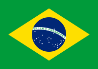 15.3. DECRETO Nº 7.387, DE 28 DE JUNHO DE 2011, GOIAS (BRASIL)Art. 1º Fica aprovado o anexo Regulamento da Secretaria de Estado de Políticas para Mulheres 